INDICAÇÃO Nº 420/2014Sugere ao Poder Executivo Municipal adequação do semáforo no cruzamento da Av. São Paulo com a Rua Limeira no bairro Cd. Nova.Excelentíssimo Senhor Prefeito Municipal, Nos termos do Art. 108 do Regimento Interno desta Casa de Leis, dirijo-me a Vossa Excelência para sugerir que, por intermédio do Setor competente, promova adequação do semáforo no cruzamento da Av. São Paulo com a Rua Limeira no bairro Cd. Nova, neste município.            Justificativa:Moradores procuraram este vereador solicitando que intermediasse junto ao governo o pedido de adequação do semáforo em questão, o mesmo não possui tempo de travessia de pedestre. Este cruzamento tem grande fluxo de veículos e fica próximo a Escola Sonia Bataglia Cardoso. Plenário “Dr. Tancredo Neves”, em 29 de Janeiro de 2014.ALEX ‘BACKER’-Vereador-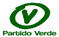 